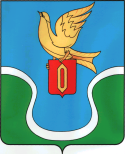                                            ГОРОДСКАЯ ДУМАМУНИЦИПАЛЬНОГО ОБРАЗОВАНИЯ        «ГОРОДСКОЕ ПОСЕЛЕНИЕ            «ГОРОД ЕРМОЛИНО»	                                            КАЛУЖСКАЯ ОБЛАСТЬ                  РЕШЕНИЕ«11»  июня  2015 г.                                                                                       №  41«О  назначении публичных слушанийпо изменению вида разрешенного использованияземельного участка с кадастровым номером 40:03:120206:17» В соответствии с Федеральным законом № 131-ФЗ от 06.10.2003 г. «Об общих принципах организации местного самоуправления в Российской Федерации», Уставом МО «Городское поселение «Г. Ермолино», на основании обращения Главы администрации МО «Городское поселение «Г. Ермолино», Городская Дума МО «Городское поселение «Г. Ермолино»,РЕШИЛА:Поручить администрации МО «Городское поселение «Г. Ермолино» провести публичные слушания по изменению вида разрешенного использования земельного участка с кадастровым номером 40:03:120206:17.Главе администрации МО «Городское поселение «Г. Ермолино» создать оргкомитет по проведению публичных слушаний.     3. Данное решение  вступает в силу  с момента его подписания и подлежит опубликованию в еженедельной газете «Уголок России».Глава МО «Городское поселение                                       «Город   Ермолино»                                                              В.В. Бодров                     Отп. 6 экз.3 – в дело 1 – админ. ГП «Г. Ермолино»1 – прокуратура1 – заявителю